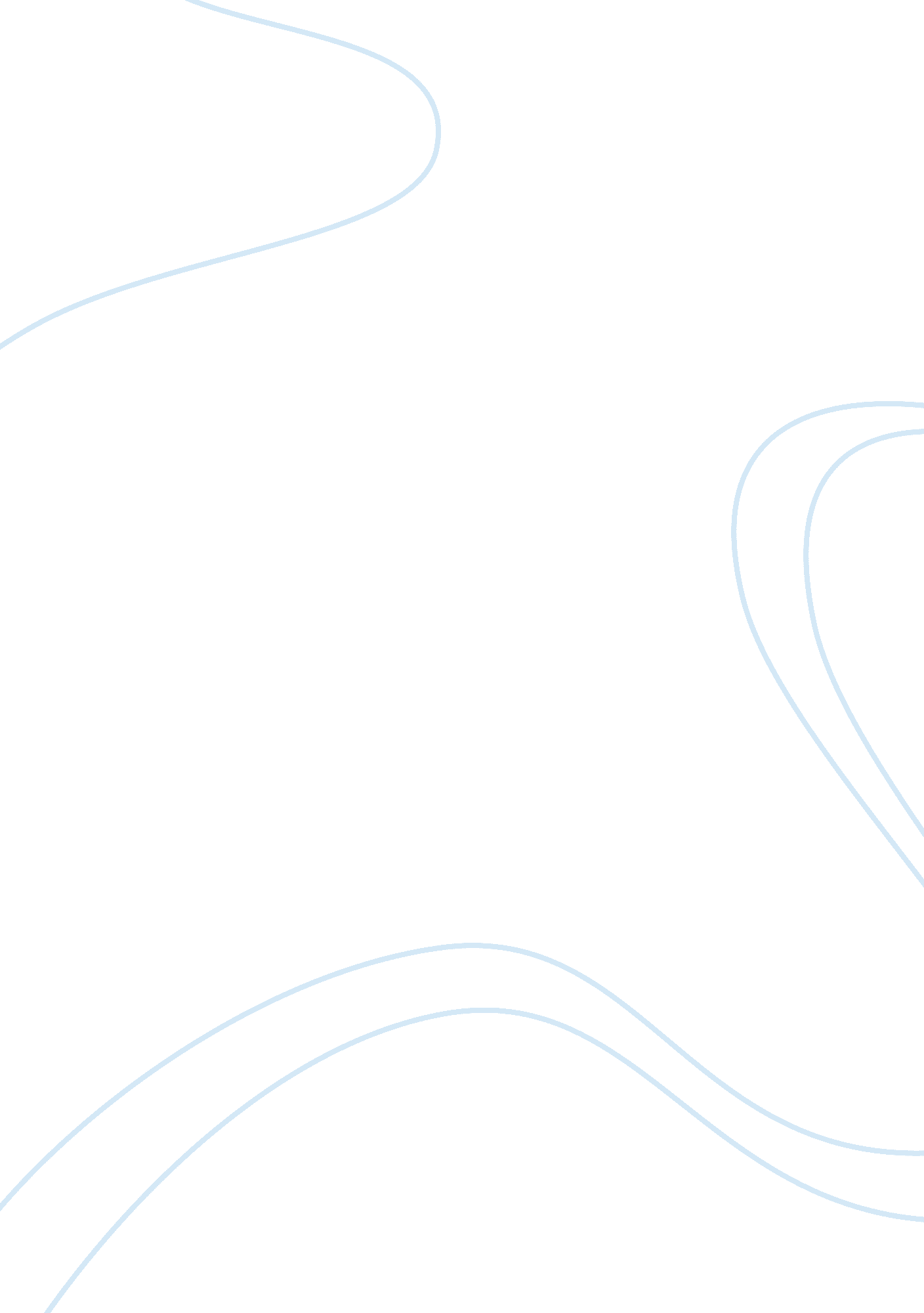 Computer sciences and information technologyTechnology, Information Technology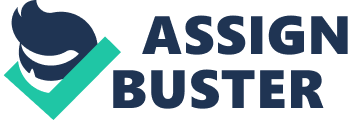 Computer sciences and Information technology 100Base-T network is based on the conventional Ethernet standards and his makes it ten times faster than the normal internet. In fact, this internet is referred to as the fast internet due to its amazing speeds that can even reach 100mb/s. this type of internet us suitable for an organization such as Eureka that deals with a heavy website, frequent phone calls and extensive used f internet to look for information, In addition, the high numbers of staff members who work in three shifts necessitates a faster and reliable internet. 100BASE-T network supports an extensive range of wiring options namely two standards that is usable by the twisted pair and the second one for fiber (Held 45). The main advantage of this network over normal internet such as wi fi is that It maintains CSMA/CD, and by so doing, the present network administration systems do not require to be reworked. This is because it can simply be incorporated into current 10-Mbps Ethernet LANs in the office, this process saves the earlier investment. It is also vital to note that this type if internet is supported by a big number of internet network companies in the high-speed internet networking business. 
Work Cited 
Held, Gilbert. Network Design: Principles and Applications. Boca Raton: Auerbach, 2000. Print. 